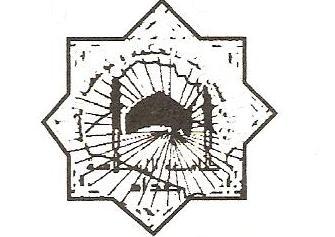 Ministry of Higher Education& Scientific ResearchThe Islamic UniversityThe widened Use of Meaning by Abi Al-Suo'ud A ThesisSubmitted to the Council of the College of Literature , The Islamic University in partial Fulfillment of the Requirements for the Degree of  Master in Arabic Language and Literature                                                             BySawsan Khaldoon Abdullatief Al-DulaishySupervised byProf. Dr. Rafi'e Asa'adRajab                                                                                                   Jun1431                                                                                                                       2010